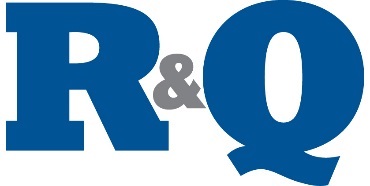 Data Request ApplicationApplicant DetailsApplicant DetailsApplicant DetailsNameCompanyPreferred Method of CommunicationEmailPreferred Method of CommunicationLetterPostal Address(subject to the above)Email Address(subject to the above)DateData Subject DetailsData Subject DetailsData Subject DetailsName(if different from the above)CapacityEmployeeCapacityEx-EmployeeCapacityClient EmployeeCapacityPolicyholderCapacityOtherNature of RequestData EnquiryNature of RequestData AmendmentNature of RequestRight to be ForgottenR&Q Company Holding DataSpecify if knownPeriod which Request relates toPlease provide DatesSupplementary InformationPlease supply any further information that may enable R&Q to identify the data that it holds for you, such as an Employee Number or a Policy Number.